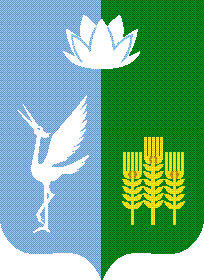 ИЗБИРАТЕЛЬНАЯ КОМИССИЯЧКАЛОВСКОГО СЕЛЬСКОГО ПОСЕЛЕНИЯ
СПАССКОГО МУНИЦИПАЛЬНОГО РАЙОНАРЕШЕНИЕс. Чкаловское
Рассмотрев представленные  в избирательную комиссию Чкаловского сельского поселения Спасского муниципального района документы о выдвижении и регистрации кандидата на должность главы Чкаловского сельского поселения Спасского муниципального района Тузова Александра Сергеевича, выдвинутого общественной организацией Регионального отделения Всероссийской политической партии «ПАРТИЯ ДЕЛА» в Приморском крае, проверив достоверность сведений, содержащихся в необходимых для регистрации документах, руководствуясь статьями  32,33,35,38 Федерального закона от 12.06.2002 № 67-ФЗ «Об основных гарантиях избирательных прав и права на участие в референдуме граждан Российской Федерации», статьями 28,38,40,46,47,49 Избирательного кодекса Приморского края,   избирательная комиссия Чкаловского сельского поселения Спасского муниципального района,      РЕШИЛА:Зарегистрировать «__» января 2022 года  в «___» часов «__» минут кандидатом на должность главы Чкаловского сельского поселения Спасского муниципального района   Тузова Александра Сергеевича, 15.05.1980 года рождения,  выдвинутого общественной организацией Регионального отделения Всероссийской политической партии «ПАРТИЯ ДЕЛА» в Приморском крае.Выдать зарегистрированному кандидату на должность главы  Чкаловского сельского поселения Спасского муниципального района    Тузову Александру Сергеевичу удостоверение установленного образца.Опубликовать настоящее решение в газете «Родные просторы».Направить настоящее решение в Избирательную комиссию Приморского края для размещения на официальный сайт в информационно-телекоммуникационной сети «Интернет».Разместить настоящее решение на официальном сайте администрации Чкаловского сельского поселения в информационно-телекоммуникационной сети Интернет в разделе «Муниципальная избирательная комиссия».Разместить настоящее решение в Государственной автоматизированной системе Российской Федерации «Выборы».Направить копию настоящего решения в администрацию Чкаловского сельского поселения Спасского муниципального района и в муниципальный комитет Чкаловского сельского поселения.Контроль исполнения настоящего решения возложить на председателя комиссии Макаренко М.А.Председатель комиссии 						      М.А. МакаренкоСекретарь комиссии							      О.В. Нефедьева«19» января 2022 года№11/51О регистрации кандидата на должность главы Чкаловского сельского поселения Спасского муниципального района Тузова Александра Сергеевича